Full name of organization: Agudath Israel of IllinoisHearing name, date and time: 2020 Census and adjustments to the General Assembly Redistricting Act of 2021, August 26, 2021, 1:00 PMPosition: Neutral (we haven’t seen the adjustments yet)Contact phone number: 312-254-7543Preferred email address: ssoroka@Agudahil.org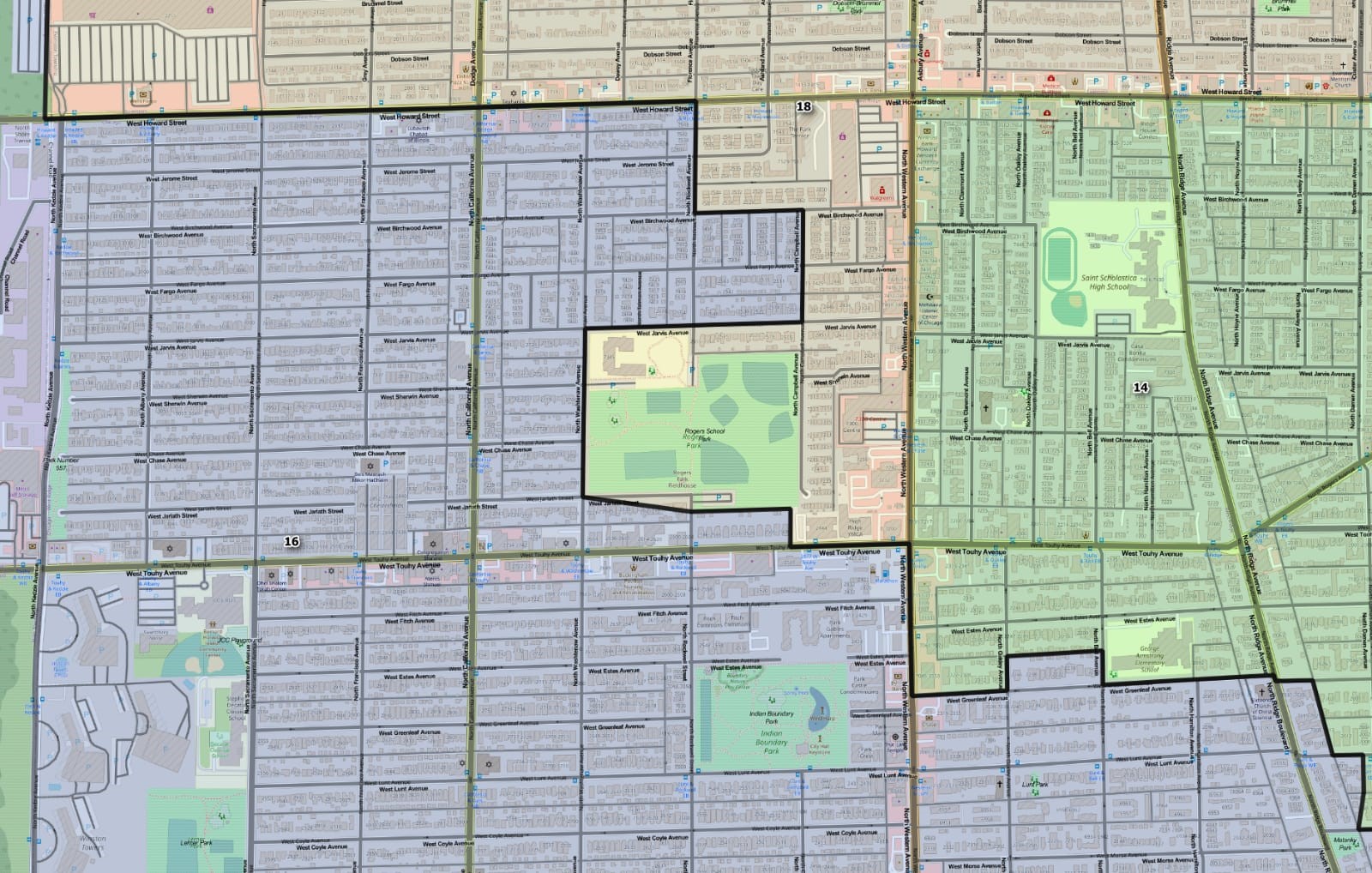 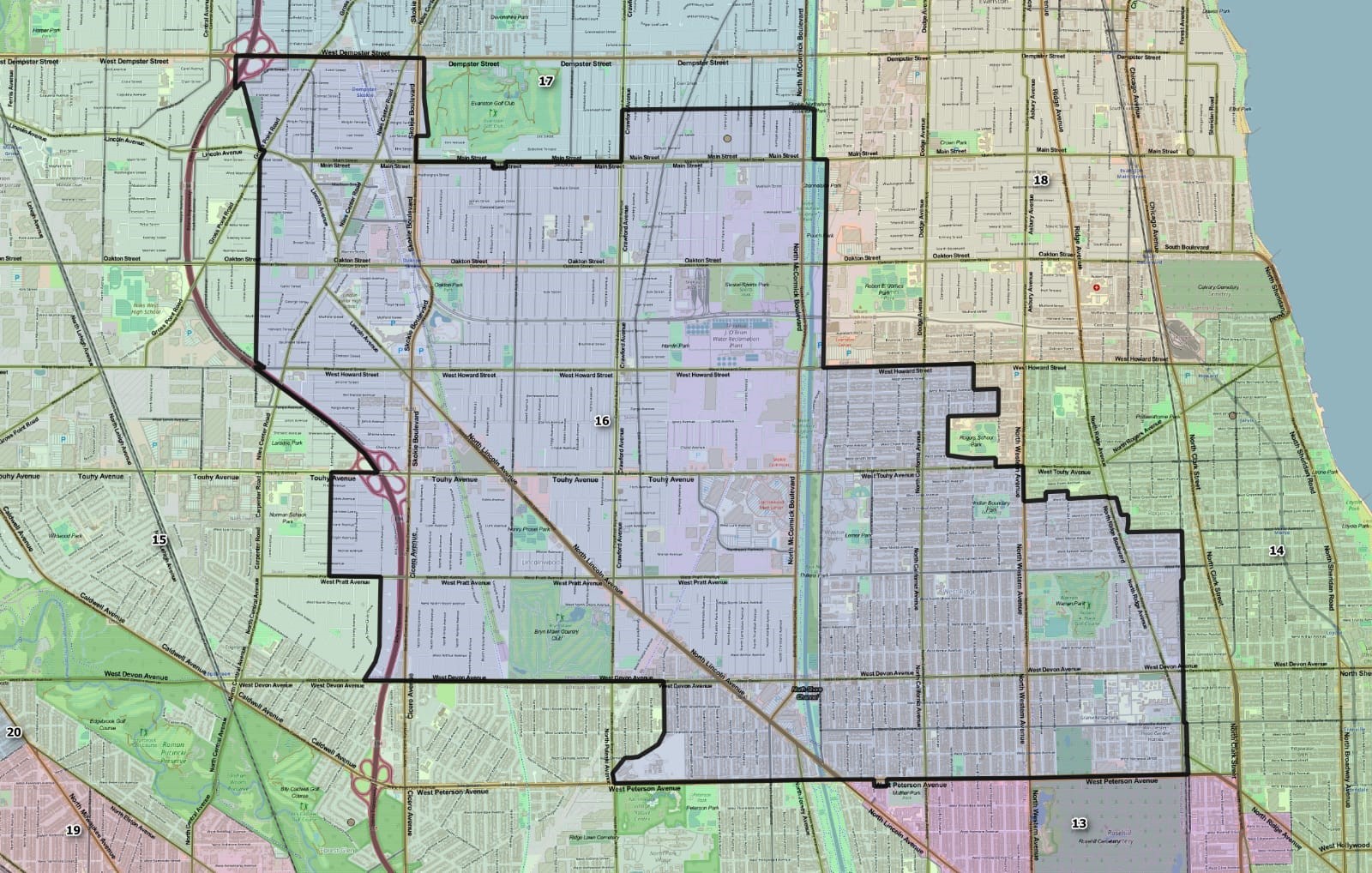 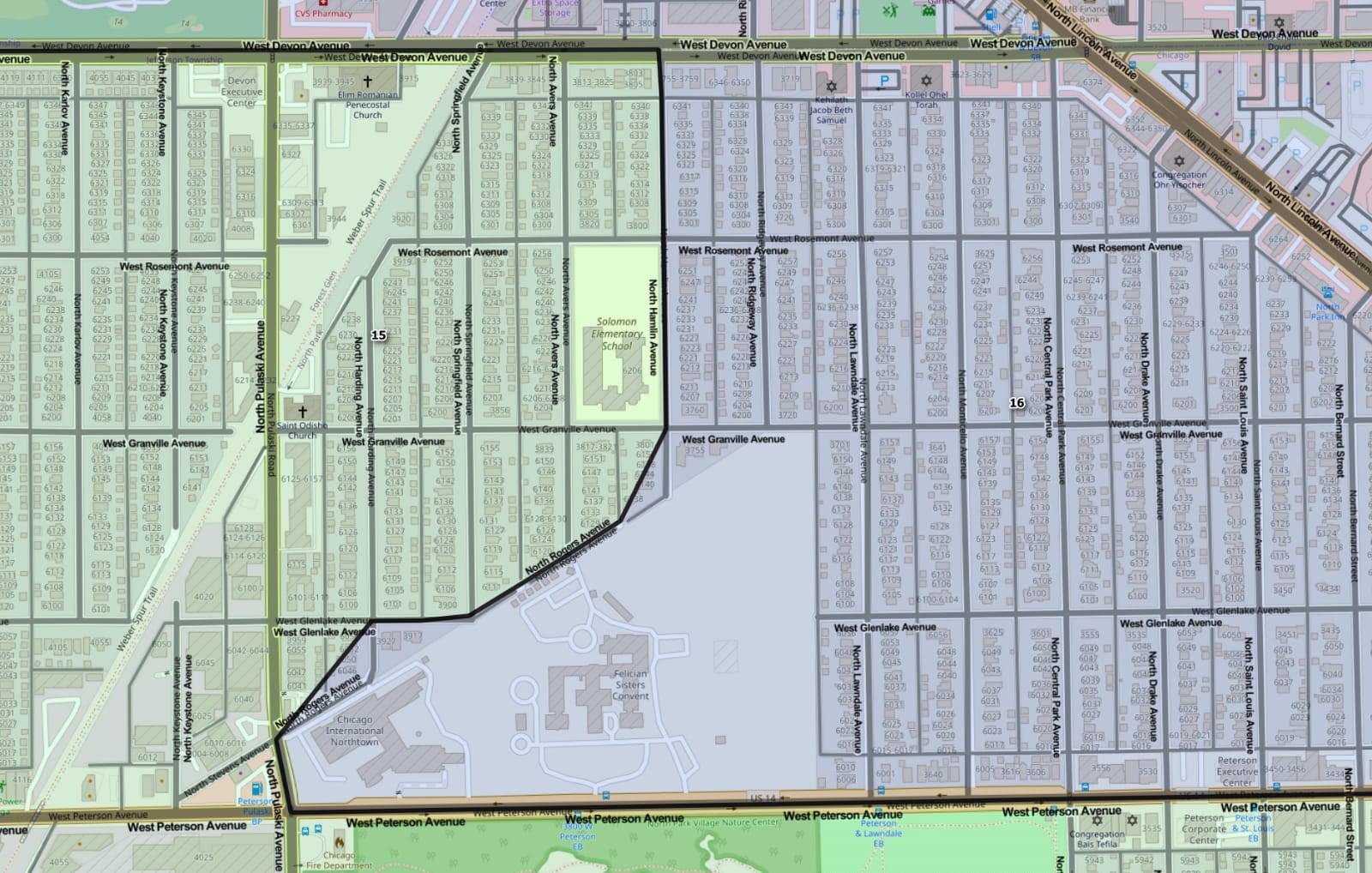 